         БОЙОРОК                                     №  14               РАСПОРЯЖЕНИЕ   15 март 2021 й.	                                                                  15 марта 2021 гО подготовке  населенных пунктов, хозяйственных строений, мостов и других сооружений к пропуску паводка 2021  года.        На основании постановления главы администрации муниципального района Шаранский район Республики Башкортостан № П-40/1 от 04 марта 2021 года  в целях предотвращения возникновения  чрезвычайных ситуаций и уменьшения опасных  последствий  весеннего половодья и паводка, обеспечения защиты населения и объектов экономики:1. Создать комиссию для организации работ по борьбе с паводком иликвидации чрезвычайных ситуации  в следующем составе:     Председатель комиссии: Гарифуллина Г.С. -глава  сельского поселения					                         Заместитель председателя: Шакирова Р.З.-управляющий делами     Члены комиссии: Фаттахов Д.М.-староста с.Верхние Ташлы                                    Исламова Р.Х.- староста с.Нижние  Ташлы                                    Шайсултанов Т.С.- староста с.Новоюзеево                                    Ялиев Л.Х.- депутат Совета сельского поселения                                    Корнев В.И.- руководитель структурного         подразделения филиала МБОУ  им    Ибрагима Абдуллина с.Зириклы-                                          ООШ. с.Нижние Ташлы  Гирфанова А.Г   -     старший воспитатель ДОУ с.Нижние Ташлы»                   Харисова З.М.-    заведующая Новоюзеевским ФП.                     Ихсанова З.Ш.- заведующая Нижнеташлинским ФАП.	         Насибуллина И.И.-руководитель клубного формирования  СДК    с.Нижние Ташлы.2. Утвердить прилагаемый план мероприятий по обеспечению подготовки населенных пунктов, хозяйственных строений, мостов и других сооружений к пропуску льда и половодья по  безаварийному пропуску  весеннего половодья на территории сельского поселения Нижнеташлинский сельсовет муниципального района Шаранский район Республики Башкортостан.3. Контроль  исполнения данного распоряжения оставляю за собой.  Глава  сельского  поселения:                                                   Г.С.Гарифуллина                                                                                                                       Приложение №1                                                                                                                        к распоряжению                                                                    						                                     главы  сельского поселения	                                                                                             Нижнеташлинский сельсовет							                       от 15 марта 2021 года № 13	                               П Л А Н                            мероприятий  по проведению паводка 2021 года.Управляющий делами:                                                                      Р.З.Шакирова БашKортостан  Республикаһы          Шаран районы  Муниципал районыныңТүбәнге Ташлы  ауыл Советы ауылбиләмәһе хакимиәте башлы‰ы          Түбән Ташлы ауылы, тел.(34769) 2-51-49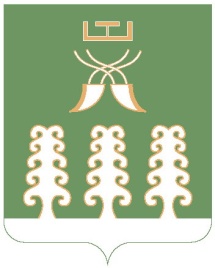 Глава сельского поселенияНижнеташлинский сельсоветМуниципального района Шаранский район Республики Башкортостанс. Нижние Ташлы, тел.(34769) 2-51-49№ п\п             Наименование мероприятийСроки исполненияОтветственныеисполнители1Провести заседание КЧС с приглашением руководителей учреждений, организаций  по вопросу подготовки к паводкудо 17 марта 2021 годаГарифуллина Г.С.2Провести инструктирование членов комиссиии всех работников администрациидо 17 марта 2021 годаШакирова Р.З.3Организовать очистку от снега с крыш зданийи сооружений, вокруг производственных.социальных объектов и складов.до 20 марта 2021 годаКорнев В.И.Гирфанова А.Г.Насибуллина И.И.4Обеспечение безопасного пропуска воды на водных объектах (прудах): проверить состояние плотин, водопропускных труб, мостов.до 20 марта 2021 годаКашафутдиновД.МИП Глава КФХ Шабиев Д.Р.5Организация дежурства у реки Сюньс началом  паводка при угрозе наводненияГарифуллина Г.С.6Провести инструктажи с воспитанниками, учащимися и их родителямидо 25 марта 2021 годаКорнев В.И.Гирфанова А.Г.7На период прохождения ледохода организовать из числа учителей, общественности, родителей дежурство на реках вблизи населенных пунктов.с началом паводкаКорнев В.И.Гирфанова А.Г.8Организация оперативного контроля  за зонами возможного подтопленияс началом паводкаГарифуллина Г.С.9В случае необходимости выделения техники для устранения угрозы паводкав период паводкаИП Шайсултанов Т.С10Разъяснительная работа по паводку с населением вручение памяток о порядке действий и правил проведения во время паводкадо 01 апреля 2021 годаСпециалисты администрации сельского поселения11Уведомление населения ул.Лесная о необходимости запастись достаточным количеством продуктами питания, медикаментами, товарами первой необходимостидо 25 марта 2021 годаАдминистрация сельского поселения 12Организация очистки переулков с.Новоюзеево для отвода вод с полейдо 01 апреля 2021 годаГарифуллина Г.С.Шайсултанов Т.С.13Расширение дорог возле мостовых переездовдо 20 марта 2021 годаАдминистрация сельского поселения14Обеспечение работы сирен на случай оповещения населенияна весь периодАдминистрация сельского поселения15Подготовить транспорт и помещения для возможной эвакуации населения из зон подтопленияНа период паводкаАдминистрация сельского поселения16Ограничение движения автотранспорта с 01.04.2021 г до полного просыханияапрельАдминистрация сельского поселения